Марракешский договор об облегчении доступа слепых и лиц с нарушениями зрения или иными ограниченными способностями воспринимать печатную информацию к опубликованным произведениям (МДС)АссамблеяВторая (2-я очередная) сессияЖенева, 2-11 октября, 2017 г.ОТЧЕТ О ДЕЯТЕЛЬНОСТИ КОНСОРЦИУМА ДОСТУПНЫХ КНИГИнформационный документ, подготовленный СекретариатомA.	ВВЕДЕНИЕНастоящий документ представляет собой третий годовой отчет о деятельности Консорциума доступных книг, подготовленный в рамках Ассамблей государств-членов Всемирной организации интеллектуальной собственности (ВОИС).Марракешский договор об облегчении доступа слепых и лиц с нарушениями зрения или иными ограниченными способностями воспринимать печатную информацию к опубликованным произведениям («Марракешский договор о ЛНЗ») был принят 27 июня 2013 г. государствами – членами ВОИС и вступил в силу 30 сентября 2016 г. после ратификации 20 государствами-членами.  Для достижения целей Марракешского договора о ЛНЗ требуется реализация практических инициатив, и Консорциум доступных книг (ABC) представляет собой единый глобальный проект по осуществлению положений Договора на оперативном уровне.Консорциум ABC был учрежден 30 июня 2014 г., о чем было объявлено на сессии Постоянного комитета государств – членов ВОИС по авторскому праву и смежным правам; он представляет собой частно-государственный альянс под руководством ВОИС, и в его состав входят следующие «зонтичные» организации:Всемирный союз слепых;Консорциум DAISY;Международный совет по вопросам образования людей с нарушениями зрения;Международная федерация библиотечных ассоциаций и учреждений;Организация Sightsavers;Международная ассоциация издательских организаций;Международная федерация организаций управления правами на воспроизведение; и Международный авторский форум.Секретариат Консорциума ABC расположен в штаб-квартире ВОИС в Женеве, Швейцария, и в настоящее время в его штате работает один сотрудник ВОИС на постоянной основе и четыре сотрудника по контракту (два на полную ставку и два на полставки); кроме того в его состав входит офшорная компания, занимающаяся информационными технологиями, которая разрабатывает и обслуживает техническую платформу глобального книжного сервиса АВС. Административная, финансовая и правовая поддержка, а также информационное обеспечение предоставляются Секретариату АВС соответствующими отделами ВОИС.B.	ДЕЯТЕЛЬНОСТЬ КОНСОРЦИУМА ДОСТУПНЫХ КНИГ5. 	АВС функционирует уже три года, и за начальный период его деятельность принесла отличные результаты.  См. «Общие результаты деятельности Консорциума АВС: 2014 – 2017гг.» в приложении I.  ABC осуществляет деятельность по трем главным направлениям: Глобальный книжный сервис Консорциума ABCГлобальный книжный сервис ABC («Сервис»), в прошлом носивший название TIGAR, представляет собой глобальный онлайн-архив книг в доступных форматах, к которому могут обращаться библиотеки, обслуживающие слепых, лиц с нарушениями зрения или иными ограниченными способностями воспринимать печатную информацию, («лица с ограниченными способностями воспринимать печатную информацию») для поиска и запроса литературы, адаптированной для нужд инвалидов.  Сервис является технической платформой международного межбиблиотечного обмена, расположенной в штаб-квартире ВОИС в Женеве.  С помощью этого Сервиса библиотеки, обслуживающие лиц с ограниченными способностями воспринимать печатную информацию (уполномоченные органы, как их определяет статья 2(c) Марракешского договора о ЛНЗ), могут бесплатно пополнять свой фонд книг в доступных форматах из фондов партнеров из других стран.Соглашение с ВОИС об участии в работе Сервиса подписали 25 библиотек, и его фонд сегодня насчитывает 360 тыс. наименований на более чем 76 языках.  См. перечень 25 библиотек – участниц проекта в приложении II, а также перечень ведущих пользователей (приложение III) и перечень основных языков Сервиса (приложение IV).  По состоянию на 31 августа 2017 г. библиотеки – участницы проекта скачали свыше 9 500 произведений, что обеспечило экономию средств на изготовление в размере 19 млн долл. США (исходя из того, что в развитых странах стоимость производства одной книги путем записи голоса диктора составляет порядка 2 тыс. долл. США).  По состоянию на 31 августа 2017 г. с помощью этого Сервиса библиотеки – участницы проекта выдали своим клиентам книги в доступном формате 165 тыс. раз.В этом году была проведена значительная работа по усовершенствованию технической платформы Сервиса, в частности были установлены важные обновления программного обеспечения, что позволило укрепить безопасность, повысить эффективность и функциональность платформы, а также сократить расходы.Кроме того, в работу Глобального книжного сервиса ABC были внесены изменения, учитывающие вступление в силу Марракешского договора о ЛНЗ 30 сентября 2016 г.  До вступления Договора в силу и до того, как в странах началось выполнение его положений, трансграничный обмен книгами в доступном формате мог осуществляться только после получения разрешения обладателя авторского права.  Отныне в тех случаях, если библиотеки – участницы Сервиса расположены в странах, уже применяющих положения Марракешского договора о ЛНЗ, для осуществления обмена такое разрешение не требуется.По мере реализации странами положений Марракешского договора о ЛНЗ в рамках своего национального законодательства Сервис будет регулировать процесс обмена книгами в доступных форматах библиотек – участниц проекта.  Например, Марракешский договор о ЛНЗ позволяет реализовать в национальном законодательстве в области авторского права положения о так называемом «наличии возможности получения коммерческим путем».  В этом случае в национальном законодательстве стран может быть предусмотрено, что перед осуществлением трансграничного обмена какой-либо книгой в доступном формате запрашивающей организации необходимо подтверждать, что данная книга в запрашиваемом формате не может быть получена коммерческим путем на рынке.  Глобальный книжный сервис ABC проинформирует библиотеки – участницы проекта о возможности включения такого требования в национальное законодательство в области авторского права и внесет соответствующие коррективы в работу платформы Сервиса, уведомив пользователей о необходимости учитывать это требование. Как было указано выше, для библиотек, которые расположены в странах, еще не применяющих положения Договора, Сервис продолжит получать разрешение обладателя(ей) авторского права, позволяющее осуществлять трансграничный обмен той или иной книгой в доступном формате.  Таким образом, Глобальный книжный сервис ABC предоставляет единую централизованную систему трансграничного обмена книгами в доступных форматах, которая дает возможность выполнять различные правовые требования, существующие в каждой участвующей в проекте юрисдикции.Укрепление потенциала Консорциум ABC проводит обучение и оказывает техническую помощь в области новейших техник производства книг в доступных форматах для неправительственных организаций (НПО), отстаивающих интересы лиц c ограниченными способностями воспринимать печатную информацию, образовательных учреждений и коммерческих издательств в развивающихся и наименее развитых странах (НРС).  Обучающие материалы и техническая помощь предоставляются в следующих доступных форматах: EPUB3, DAISY и азбука Брайля (как электронная версия, так и рельефная печать).  Кроме того предоставляется финансирование в целях выпуска образовательных материалов на национальных языках, ориентированных на учащихся начальных и средних образовательных учреждений, а также учащихся вузов, с тем чтобы учащиеся могли начать пользоваться новыми техниками непосредственно по окончании курса и не забывали полученных навыков. Партнерам Консорциума ABC в развивающихся странах и НРС рекомендуется содействовать сотрудничеству между всеми заинтересованными сторонами, включая государственные ведомства и коммерческие издательства, в целях повышения уровня осведомленности о выпуске материалов в доступных форматах.  ABC таким способом стремится добиться стабильности в производстве книг в доступных форматах в среднесрочной и долгосрочной перспективе в каждой стране, где ведется осуществление данного проекта. Работа Консорциума ABC по укреплению потенциала продолжается в Бангладеш, Индии, Непале и Шри-Ланке, кроме того новые проекты были запущены в Аргентине, Ботсване и Уругвае.  Проекты в Бангладеш, Индии, Непале и Шри-Ланке реализуются при финансовой поддержке правительства Австралии.  Один проект в Индии финансируется Республикой Кореей, второй проект в Индии реализуется при финансовой поддержке Фонда Сколла и Фонда Организации Объединенных Наций. За период с января 2014 г. по декабрь 2017 г. в рамках проектов ABC по укреплению потенциала в этих семи странах будет издано около 3 950 наименований образовательной литературы.  За этот же период для НПО, образовательных учреждений и коммерческих издательств будет организовано 26 обучающих курсов по техникам производства книг в доступных форматах. Издание литературы в доступных форматахКонсорциум АВС поощряет создание на базе издательских домов «изначально доступных» произведений, т.е. книг, которые с самого начала могут использоваться как зрячими людьми, так и слабовидящими.  Помимо продвижения «Хартии АВС издания литературы в доступных форматах», содержащей восемь амбициозных руководящих принципов в отношении цифровых изданий в доступных форматах, которые предлагается подписать издателям, в этом году АВС вновь провел вручение Международной премии за высокие достижения в области издания литературы в доступных форматах.  Лауреатами Международной премии ABC 2017 г. стали британский издательский дом «SAGE Publishing» и аргентинская НПО «Tiflonexos», обслуживающая лиц с ограниченными способностями воспринимать печатную информацию.  Вручение премий состоялось на Лондонской книжной ярмарке в апреле 2017 г.;  были отмечены выдающаяся руководящая роль и достижения указанных организаций в обеспечении большей доступности цифровых публикаций для лиц с ограниченными способностями воспринимать печатную информацию.C.	Планы работы на двухлетний период 2018/2019 гг.Глобальный книжный сервис ABCABC продолжает развивать свой Сервис и устанавливает контакты с потенциальными библиотекам – участницами проекта, обладающими крупными фондами произведений в доступных форматах на широко распространенных языках.  Например, ABC ожидает роста количества произведений на испанском языке, поскольку Латинская Америка лидирует по количеству стран, присоединяющихся к Марракешскому договору о ЛНЗ.  Двенадцать из девятнадцати стран Латинской Америки являются сторонами Договора. Кроме того, библиотеки – участницы проекта заявили о том, что было бы полезно ознакомиться с мнениями клиентов относительно того, какие книги из фонда ABC библиотекам следует запрашивать.  ABC планирует запустить в 2018 г. удобное пилотное приложение для потребителей, позволяющее клиенту с ограниченными способностями воспринимать печатную информацию производить поиск наименований в своей библиотеке – участнице ABC.  После своего запуска приложение для потребителей будет доступно только тем пользователям с ограниченными способностями воспринимать печатную информацию, которые являются членами библиотек – участниц ABC.Укрепление потенциалаКонсорциум ABC планирует и далее проводить обучение и оказывать техническую помощь в области применения новейших техник производства книг в доступных форматах, а также увеличивать количество проектов по укреплению потенциала в Африке, Латинской Америке и Азии.  Достижение этой цели будет зависеть от дальнейшей финансовой поддержки со стороны доноров и выявления местных партнеров, заинтересованных в реализации мандата ABC.  Долгосрочная цель состоит в том, чтобы создать центры по подготовке материалов в доступных форматах, к которым при необходимости могут обращаться региональные НПО, государственные ведомства, библиотеки, авторы и коммерческие издательства.Издание литературы в доступных форматах Консорциум ABC будет и далее содействовать изданию «изначально доступных» произведений, вручая Международную премию за высокие достижения в области издания литературы в доступных форматах.  Кроме того, он намерен организовать обучение и опубликовать руководство по наилучшей практике для издательств о методах производства книг в доступных форматах.  С этой целью ВОИС выпустила запрос на предложения (ЗП) в целях привлечения экспертов, способных проводить обучение и оказывать техническую помощь в области производства книг в доступных форматах на ряде языков. ВОИС таким образом стремится создать реестр экспертов, к которым Секретариат ABC сможет обращаться для проведения обучения и оказания технической помощи по всему миру. Привлечение финансовых ресурсов ВОИС выпустила запрос на предложения (ЗП) в целях привлечения компаний, занимающихся мобилизацией финансовых средств, для оказания помощи в проведении исследований и выработке предложений по финансированию проектов ABC со стороны частного сектора (благотворительные фонды и совместные программы пожертвований); она намерена привлекать финансовые ресурсы не только из регулярного бюджета ВОИС, но и из других источников.  Как отмечается в отчетах для государств-членов о работе Консорциума доступных книг за 2015 и 2016 гг., ВОИС продолжит осторожно и поэтапно разрабатывать и внедрять комплексную стратегию мобилизации ресурсов в соответствии с принципами транспарентности, которая может также предусматривать учреждение некоммерческих структур и партнерство с ними (с соблюдением законодательства и подзаконных актов стран, в которых такие организации могли бы быть созданы), для привлечения донорских взносов, которые не будут облагаться налогами.[Приложения следуют]Общие результаты деятельности Консорциума ABC:2014 – 2017 гг.[Приложение II следует] Библиотеки – участницы Глобального книжного сервиса ABC1. Австралия:  VisAbility2. Австралия:  организация «Vision Australia» 3. Бангладеш:  организация «Социальное действие молодежи»4. Бразилия:  Фонд «Дорина Новилл» 5. Канада:  Библиотека Канадского национального института слепых6. Дания:  Датская национальная библиотека для лиц с ограниченной способностью воспринимать печатную информацию (Nota)7. Франция:  Ассоциация им. Валентина Гаюи8. Финляндия: организация «Селия»9. Исландия:  Исландская библиотека «говорящих» книг 10. Ирландия:  Национальный совет Ирландии по вопросам слепых11. Израиль:  Центральная библиотека для слепых и лиц, испытывающих трудности с чтением12. Непал:  организация «За права лиц с ограниченными возможностями и развитие»13. Нидерланды: организация «Дедикон»14. Новая Зеландия:  Фонд слепых 15. Норвегия:  Норвежская библиотека «говорящих» книг и брайлевской печати16. Польша:  Центральная библиотека труда и социального обеспечения 17. Portugal:  Португальская национальная библиотека18. Южная Африка:  Южноафриканская библиотека для слепых19. Республика Корея:  Национальная библиотека для инвалидов20. Швеция:  Шведское агентство по доступным СМИ 21. Швейцария:  Ассоциация в поддержку слепых и слабовидящих22. Швейцария:  Швейцарская библиотека для слепых, лиц с нарушениями зрения и лиц с ограниченной способностью воспринимать печатную информацию23. Швейцария:  Аудио-библиотека романской Швейцарии 24. Соединенное Королевство:  организация «Видящее ухо»25. Соединенные Штаты Америки: Национальный библиотечный сервис для слепых и лиц с ограниченными физическими возможностями[Приложение III следует] Ведущие пользователи Глобального книжного сервиса ABC[Приложение IV следует]Основные языки фонда Глобального книжного сервиса ABC [Конец приложения IV и документа]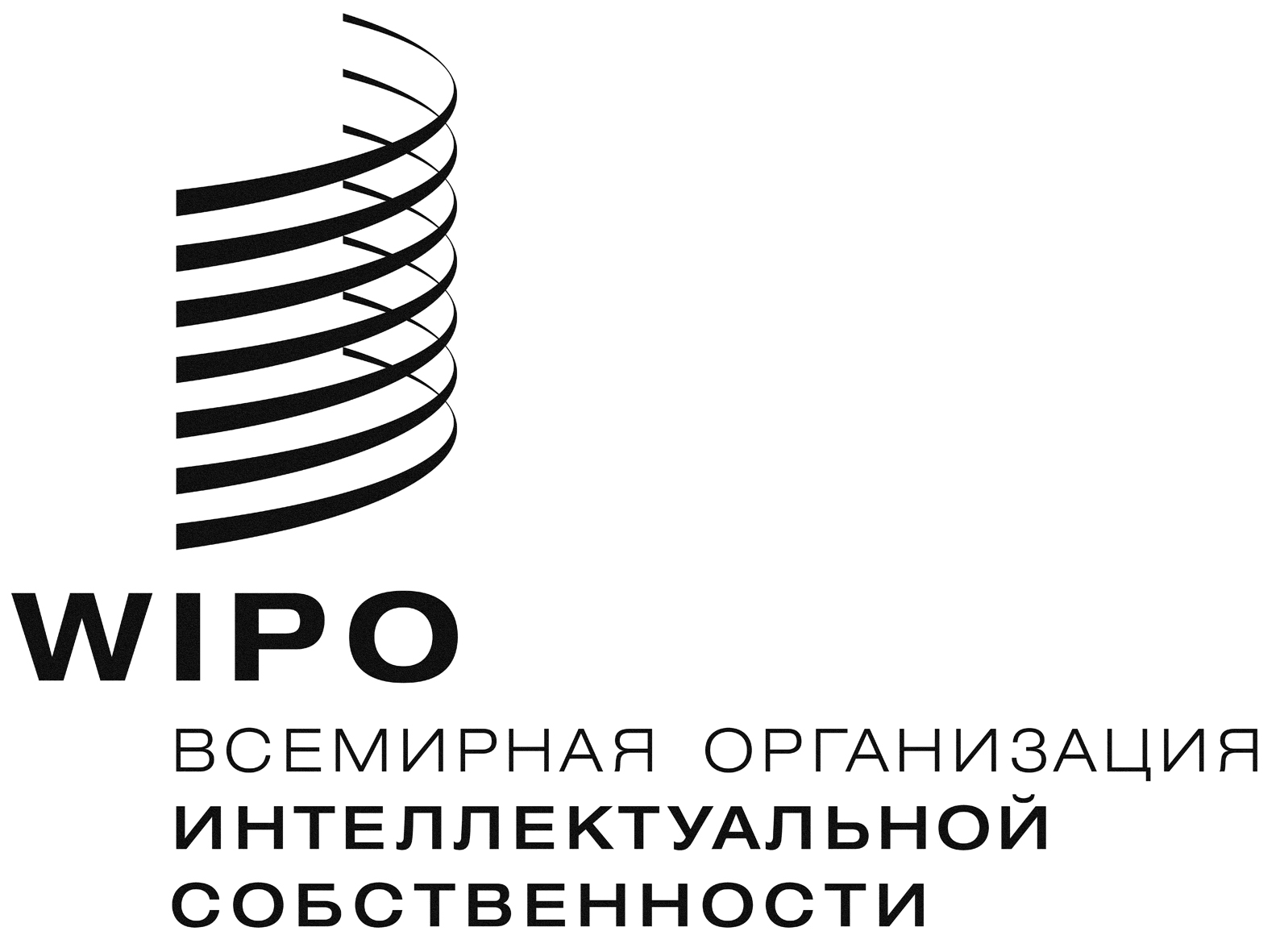 RMVT/A/2/INF/1 Rev.MVT/A/2/INF/1 Rev.MVT/A/2/INF/1 Rev.оригинал: английскийоригинал: английскийоригинал: английскийдата: 25 сентября 2017 Г.дата: 25 сентября 2017 Г.дата: 25 сентября 2017 Г.Показатели Глобального книжного сервиса ABC 2014 г.2017 г. (в совокупности)Количество уполномоченных органов (УО), подписавших с ВОИС соглашение об участии в работе Глобального книжного сервиса ABC («участвующие УО»)1125Шесть участвующих УО расположены в юрисдикциях, ратифицировавших Марракешский договор о ЛНЗ (Австралия, Бразилия, Канада, Израиль, Республика Корея)Количество наименований в фонде Глобального книжного сервиса ABC224 500360 000Количество наименований, скачанных участвующими УОЭкономия, полученная путем скачивания произведений (из расчета, что экономия от одной скачанной книги составляет 2 тыс. долл. США, т.е. стоимость производства одной книги путем записи голоса диктора)200400 тыс. долл. США9 50019 млн долл. СШАКоличество наименований, на которые были получены разрешения от обладателей авторских прав в целях трансграничного обмена экземплярами изданных произведений в доступном формате 1 270 21 700 Количество произведений, выданных в рамках проекта ABC в участвующих УО лицам с ограниченными способностями воспринимать печатную информацию16 000 (декабрь 2014 г.)165 000Показатели укрепления потенциала2014 г.2017 г. (в совокупности)Количество наименований образовательной литературы, которое будет издано на национальных языках в доступных форматах в рамках проведенного Консорциумом ABC обучения и предоставленной им технической помощиНе применимо3 948 наименований образовательной литературы к декабрю 2017 г.Проекты запущены в Аргентине, Бангладеш, Ботсване, Индии, Непале, Шри-Ланке и Уругвае.Количество обучающих курсов по вопросам применения новейших техник производства книг в доступных форматах, организованных для НПО, государственных ведомств и коммерческих издательствНе применимо26 обучающих курсов (2 - 4 дня каждый) к декабрю 2017 г.Показатели всеохватности издательского дела2014 г.2017 г. (в совокупности)Количество номинаций на Международную премию за высокие достижения в области издания литературы в доступных форматах Количество выпущенных руководств по вопросам издания литературы в доступных форматах Не применимо 1В общей сложности 31 номинация Вручение Международной премии ABC состоялось на Лондонской книжной ярмарке в 2015, 2016 и 2017 гг.4 В 2017 г. Консорциум ABC издал «Справочник по использованию цифровых материалов для издания литературы на языке Брайля», а в 2016 г. были изданы комплект учебно-методических материалов для начинающих издателей литературы в доступных форматах в развивающихся странах и «Руководящие принципы для издания литературы в доступных форматах для авторов, самостоятельно издающих свои произведения».Библиотека – участница ABCКоличество скачиваний (в совокупности)1Ассоциация им. Валентина Гаюи (Франция)2 4222Канадский национальный институт слепых1 7173Фонд слепых (Новая Зеландия)1 8204Организация «Vision Australia» 9175Южноафриканская библиотека для слепых6916Ассоциация в поддержку слепых и слабовидящих (Швейцария)4327Национальный библиотечный сервис для слепых и лиц с ограниченными физическими возможностями(Соединенные Штаты Америки) 2958Шведское агентство по доступным СМИ2629Организация «Социальное действие молодежи» (Бангладеш)13610Датская национальная библиотека для лиц с ограниченной способностью воспринимать печатную информацию (Nota)11411CatНациональный совет Ирландии по вопросам слепых19312Норвежская библиотека «говорящих» книг и брайлевской печати111ЯзыкКоличество наименований в фонде1Английский119 6912Шведский81 2253Голландский42 5944Датский33 5915Норвежский28 8836Французский24 8917Польский11 1458Немецкий8 9419Португальский2 05910Испанский1 229